Dobrý den, ahojte děti,posílám  výuku a úkoly z dnešního dne:On – line výuka:ČteníČítanka – str. 95, 96 – čtení textu, otázky k textu, rozhovor o jaruSešit Čtení – vymysli 10 slov k jaru a nakresli tematický obrázek k jaru:26. března JaroSluníčko, tráva, Velikonoce, včely,…+ nakreslit obrázekMatematikaSpolečná kontrola dú – uč. 33/1Uč. 25/1,2,3,4,5,6Domácí úkoly:ČT – dokončit zápis (10 slov o jaru) v sešitě a dokreslit obrázekM – uč. 25/7 a dopočítat 25/2 (2. kytička)Vše si hned dodělej, ať si můžeš užít  kráááááásný a pohodový víkend !!!!!!!!!!!!!!!!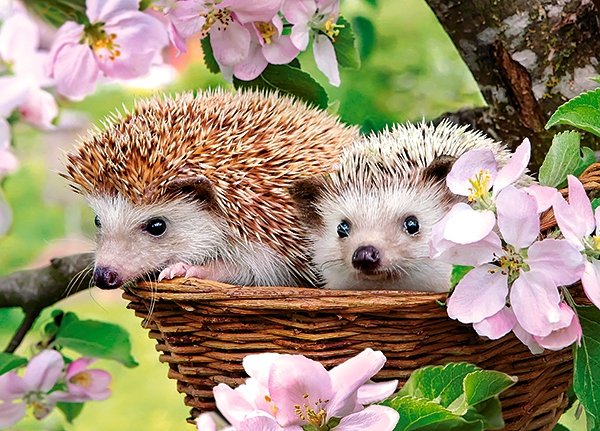 Papa paní učitelka Radka  a zase v pondělí !!!